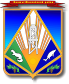 МУНИЦИПАЛЬНОЕ ОБРАЗОВАНИЕХАНТЫ-МАНСИЙСКИЙ РАЙОНХанты-Мансийский автономный округ – ЮграАДМИНИСТРАЦИЯ ХАНТЫ-МАНСИЙСКОГО РАЙОНАП О С Т А Н О В Л Е Н И Еот 02.05.2017                             			                                     № 125г. Ханты-МансийскОб утверждении Порядка предоставления субсидий  
в целях возмещения затрат  
по доставке грубых кормовВ целях приведения муниципальных  правовых актов в соответствие с действующим законодательством Российской Федерации, статьей 78 Бюджетного кодекса Российской Федерации, постановлением Правительства Российской Федерации от 06.09. 2016 № 887 «Об общих требованиях к нормативным правовым актам, муниципальным правовым актам, регулирующим предоставление субсидий юридическим лицам (за исключением субсидий государственным (муниципальным) учреждениям), индивидуальным предпринимателям, а также физическим лицам – производителям товаров, работ, услуг», Уставом Ханты-Мансийского района:Утвердить порядок предоставления субсидий в целях возмещения затрат по доставке грубых кормов согласно приложению. Опубликовать настоящее постановление в газете «Наш район» и разместить на официальном сайте администрации Ханты-Мансийского района.3. Настоящее постановление вступает в силу после его официального опубликования.4. Контроль за выполнением постановления возложить на заместителя главы района, курирующего деятельность комитета экономической политики. Глава Ханты-Мансийского района                                               К.Р.Минулин                                                                                                                           Приложение к  постановлению администрацииХанты-Мансийского района	            от 02.05.2017 № 125Порядок предоставления субсидий в целях возмещения затрат  по доставке грубых кормовСтатья 1. Общие положения о предоставлении субсидий1.1. Порядок предоставления субсидий  в целях возмещения затрат  по доставке грубых кормов (далее – Порядок) устанавливает критерии и процедуру отбора сельскохозяйственных товаропроизводителей, имеющих право на получение субсидий, определяет цели, условия и порядок предоставления субсидий, требования к отчетности и требования  об осуществлении контроля за соблюдением условий, целей и порядка предоставления  субсидий.1.2. В настоящем Порядке используются следующие понятия:субсидия – денежные средства, предоставляемые из бюджета Ханты-Мансийского района на безвозмездной и безвозвратной основе в целях   возмещения затрат по доставке грубых кормов (далее – Субсидия);сельскохозяйственный товаропроизводитель – юридические лица независимо от организационно-правовых форм (за исключением государственных (муниципальных) учреждений), индивидуальные предприниматели, физические лица – производители товаров, работ, услуг, за исключением граждан, ведущих личное подсобное хозяйство (далее – Субъекты);	грубые корма – сухие растительные корма – сено, солома, сенаж.1.3. Цель предоставления субсидий – возмещение затрат по доставке грубых кормов из-за пределов Ханты-Мансийского автономного округа – Югры для сохранения и увеличения поголовья животных создания благоприятных условий для развития сельскохозяйственного производства на территории  Ханты-Мансийского района.1.4. Субсидии предоставляются из бюджета Ханты-Мансийского района на безвозмездной, безвозвратной основе.1.5. Заявитель за предоставлением субсидии имеет право обратиться не более  одного  раза в  текущем календарном году.1.6. Главным распорядителем бюджетных средств, осуществляющим предоставление субсидий в пределах бюджетных ассигнований, предусмотренных в бюджете Ханты-Мансийского района на соответствующий финансовый год и плановый период, и лимитов бюджетных обязательств, утвержденных в установленном порядке на предоставление субсидий, является администрация Ханты-Мансийского района.1.7. Право на получение субсидии имеют юридические лица (за исключением государственных (муниципальных) учреждений) и   индивидуальные предприниматели Ханты-Мансийского района и имеющие государственную регистрацию и осуществляющие производство сельскохозяйственной продукции на территории Ханты-Мансийского района (далее – Субъекты).1.8. Уполномоченным органом по обеспечению процедуры предоставления субсидий является администрация Ханты-Мансийского района в лице комитета экономической политики администрации  Ханты-Мансийского  района (далее – Комитет).1.9. Комитет при наличии средств в бюджете Ханты-Мансийского района на соответствующий финансовый год публикует объявление о приеме документов на предоставление  субсидий в газете «Наш район» и на официальном сайте. Статья 2. Условия  и порядок предоставления субсидий2.1. Для получения субсидии Субъект представляет в Комитет заявление по форме согласно приложению к настоящему Порядку с приложением  следующих документов:копии документа, удостоверяющего личность;копии документа, подтверждающего права (полномочия) представителя физического или юридического лица, если с заявлением обращается представитель заявителя;документов, подтверждающих доставку грубых кормов (договор купли-продажи с указанием отдельной строкой стоимости доставки или договор – поставки, платежное  поручение, кассовый и товарный чеки, квитанция к приходно-кассовому ордеру, товарная накладная, акт приема-передачи);копии документа, подтверждающего открытие банковского счета для перечисления субсидии;согласия заявителя на осуществление Уполномоченным органом, комитетом по финансам администрации района и контрольно-счетной палатой Ханты-Мансийского района проверок соблюдения условий, целей и порядка предоставления субсидии.2.2. Документы, подтверждающие доставку грубых кормов, должны соответствовать требованиям законодательства Российской Федерации, при этом бумажный носитель документа не должен иметь повреждений, текст не должен иметь не оговоренных в нем исправлений, не принятых сокращений, исполнения карандашом.2.3. Документы, указанные в пункте 2.1 настоящего Порядка, представляются по адресу: г. Ханты-Мансийск, ул. Гагарина, 214, кабинет 117.2.4. Комитет в порядке межведомственного информационного взаимодействия  запрашивает следующие документы:копию свидетельства о государственной регистрации  юридических лиц либо индивидуальных предпринимателей;выписку из Единого государственного реестра юридических лиц либо индивидуальных предпринимателей;информацию об отсутствии задолженности в:Федеральной налоговой службе России по Ханты-Мансийскому автономному округу – Югре;Отделении пенсионного фонда Российской Федерации в Ханты-Мансийском автономном округе – Югре;Региональном отделении Фонда социального страхования Российской Федерации по Ханты-Мансийскому автономному округу – Югре.2.5. Субъект вправе представить документы, перечисленные в пункте 2.4 настоящего Порядка, выданные сроком не позднее месяца до дня подачи заявления, по собственной инициативе. Документы предоставляются одновременно с подачей заявления.2.6. Комитет в течение 3 рабочих дней после окончания срока приема документов рассматривает документы и принимает одно из решений:решение о предоставлении субсидии;решение об отказе в предоставлении субсидий. 2.7. В предоставлении субсидии отказывается по следующим основаниям:предоставление документов Субъектом, не имеющим права на получение субсидии;предоставление неполного пакета документов, установленного пунктом 2.1 настоящего Порядка;предоставление документов с нарушением установленных требований к их оформлению;наличие в представленных документах недостоверных сведений.2.8. Уведомление об отказе в предоставлении субсидии Субъекту направляется Комитетом не позднее 2 рабочих дней со дня принятия соответствующего решения.2.9. Предоставление субсидий осуществляется в размере 
50 процентов от фактически произведенных затрат, но не более 
1500 рублей за доставку 1 тонны грубых кормов при условии оплаты доставки в полном объеме.2.10. Объем субсидий по каждому Субъекту рассчитывается по формуле:, где: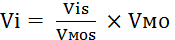  – объем субсидий для отдельного Субъекта;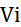  – объем грубых кормов, доставленных отдельным Субъектом;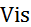  – объем грубых кормов, доставленных всеми Субъектами;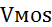  – объем финансовых средств, предоставляемых из бюджета  района на выплату субсидий в целя возмещения затрат по доставке грубых кормов.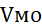 2.11. Комитет в течение 1 рабочего дня после принятия решения о  предоставлении субсидии формирует списки получателей субсидий и в течение 5 рабочих дней с момента формирования списков подготавливает проект распоряжения администрации Ханты-Мансийского района  о  предоставлении субсидии (далее – Распоряжение).2.12. Комитет на основании Распоряжения в течение 10 рабочих дней с момента его подписания оформляет соглашение (договор) о предоставлении из бюджета Ханты-Мансийского района субсидии (далее – Соглашение (Договор) согласно типовой форме, установленной  комитетом по финансам администрации Ханты-Мансийского района, организует его подписание с Субъектом (получателем субсидии) в срок не более 10 рабочих дней со дня оформления.2.13. Предоставление субсидии осуществляется путем перечисления размера денежных средств на расчетный счет Субъекта на основании заключенного Соглашения (Договора) в течение 5 рабочих дней с момента его подписания. 2.14.Требования, которым должны соответствовать на первое число месяца, предшествующего месяцу, в котором планируется заключение Соглашения (Договора):у получателей субсидий должна отсутствовать задолженность по налогам, сборам и иным обязательным платежам в бюджеты бюджетной системы Российской Федерации, срок исполнения по которым наступил в соответствии с законодательством Российской Федерации (в случае, если такое требование предусмотрено правовым актом);у получателей субсидий должна отсутствовать просроченная задолженность по возврату в соответствующий бюджет бюджетной системы Российской Федерации субсидий, бюджетных инвестиций, предоставленных, в том числе в соответствии с иными правовыми актами (в случае, если такое требование предусмотрено правовым актом), и иная просроченная задолженность перед соответствующим бюджетом бюджетной системы Российской Федерации;получатели субсидий не должны находиться в процессе реорганизации, ликвидации, банкротства и не должны иметь ограничения на осуществление хозяйственной деятельности (в случае, если такое требование предусмотрено правовым актом);получатели субсидий не должны являться иностранными юридическими лицами, а также российскими юридическими лицами, в уставном (складочном) капитале которых доля участия иностранных юридических лиц, местом регистрации которых является государство или территория, включенные в утверждаемый Министерством финансов Российской Федерации перечень государств и территорий, предоставляющих льготный налоговый режим налогообложения и (или) не предусматривающих раскрытия и предоставления информации при проведении финансовых операций (офшорные зоны) в отношении таких юридических лиц, в совокупности превышает 50 процентов;получатели субсидий не должны получать средства из соответствующего бюджета бюджетной системы Российской Федерации в соответствии с иными нормативными правовыми актами, муниципальными правовыми актами на цели, указанные в пункте 1.3 настоящего Порядка.Статья 3. Требования к отчетности3.1. Субъект, получивший субсидию, обязан в течение 10 рабочих дней со дня получения запроса от Комитета предоставить копии бухгалтерского баланса или налоговых деклараций по применяемым специальным режимам налогообложения. Статья 4. Требования об осуществлении контроля за соблюдением  условий, целей и порядка предоставления субсидий и  ответственность за их нарушение4.1. Получатели субсидий несут полную ответственность, предусмотренную действующим законодательством, за достоверность представленных документов для получения субсидии.4.2. Комитет совместно с органами муниципального финансового контроля района осуществляет обязательную проверку соблюдения  Субъектом целей и условий использования субсидий на основании документов, предоставленных Субъектом.4.3. Нарушением условий использования средств субсидии, полученной Субъектом,  является:недостоверность предоставленных сведений и (или) документов, послуживших основанием для предоставления субсидии;получение соответствующей (аналогичной) поддержки в рамках муниципальных и окружных программ.4.4. Факт допущенного получателем нарушения условий использования средств субсидии фиксируется Комитетом в  акте о выявленном нарушении. 4.5. Средства      субсидии,    использованные    их    получателями    снарушением условий, подлежат возврату в бюджет Ханты-Мансийского района.4.6. В течение десяти рабочих дней с момента составления акта о выявленном нарушении Комитетом выставляется требование о возврате суммы субсидии (далее – требование), в котором указывается основание и денежная сумма, подлежащая возврату, с приложением акта о выявленном нарушении.4.7. Требование является основанием для добровольного возврата бюджетных средств Ханты-Мансийского района, полученных в форме субсидии, в связи с нецелевым использованием.4.8. Получатель в течение тридцати рабочих дней с даты получения требования обязан перечислить денежную сумму на счет, указанный в Договоре о предоставлении субсидии, и направить копию платежного поручения об исполнении в Комитет.4.9. В случае отказа в возврате субсидии в добровольном порядке субсидия взыскивается администрацией района в судебном порядке в соответствии с законодательством Российской Федерации.4.10. Возврат в текущем финансовом году получателем остатков субсидии, не использованных в отчетном финансовом году, осуществляется в порядке, предусмотренном пунктами 4.5 – 4.9   настоящего Порядка.Приложение к Порядку предоставления субсидий     в целях возмещения затрат  по  доставке грубых кормовВ Уполномоченный орган____________________________________от___________________________________ЗАЯВЛЕНИЕ	Прошу  предоставить  субсидию  на возмещение  затрат по доставке грубых кормов.Сведения о субъекте           Настоящим даю согласие на обработку персональных данных.Настоящим подтверждаю, что осуществляю деятельность и имею регистрацию на территории Ханты-Мансийского, не имею задолженности по уплате обязательных платежей в бюджеты всех уровней и государственные внебюджетные фонды.С условиями предоставления субсидии ознакомлен и согласен. Подпись заявителя (законного представителя) _________________________________                                                                                       МП                  (расшифровка подписи)                                                                                                                                                    Дата заполнения________________  1. Дата государственной регистрации: «_____» ____________________ года            1. Дата государственной регистрации: «_____» ____________________ года            2. Адрес2. Адрес2.1. Юридический2.2. Фактический (если отличается)                      Населенный пункт_____________________________улица______________________________№ дома ____________, № кв. _________Населенный пункт______________________улица______________________№ дома ___________, № кв. ______3. Основные виды экономической деятельности  (в  соответствии  с кодами ОКВЭД):                                                   3. Основные виды экономической деятельности  (в  соответствии  с кодами ОКВЭД):                                                   